                      VII. ZAGREB CHRISTMAS OPEN 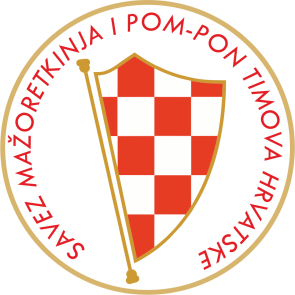 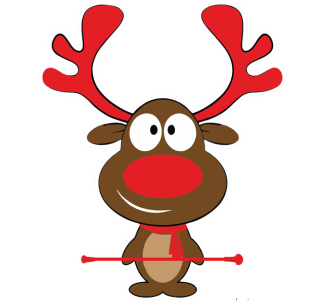 INTERNATIONAL MAJORETTE CHAMPIONSHIPZAGREB/08.12.2019.SOLO BATON KIDS:DUO-TRIO BATON CADETS:MINI FORMATION BATON KIDS:GROUP BATON KIDS:GROUP BATON CADETS:GROUP BATON JUNIORS:SOLO BATON CADETS:DUO-TRIO BATON CADETS: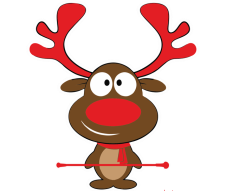 MINI FORMATION BATON CADETS:MAN SOLO BATON CADETS:CHRISTMAS MINI FORMATION  POM PON KIDS:MINI FORMATION BATON JUNIORS:MINI FORMATION BATON SENIORS:SOLO BATON JUNIORS:DUO-TRIO BATON JUNIORS: SOLO BATON SENIORS:DUO-TRIO BATON SENIORS:SOLO 2 BATON SENIORS:MINI FORMATION MIX CADETS: MINI FORMATION MIX JUNIORS:MINI FORMATION MIX SENIORS:     SOLO MACE JUNIORS:SOLO MACE SENIORS:DUO MACE SENIORS:SOLO POM PON KIDS:DUO-TRIO POM PON KIDS: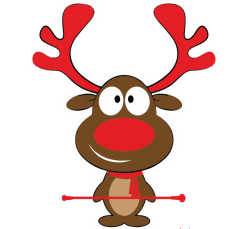 MINI FORMATION POM PON KIDS:SOLO POM PON CADETS: DUO-TRIO POM PON CADETS:MINI FORMATION POM PON CADETS:MAN SOLO POM PON CADETS:GROUP POM PON KIDS: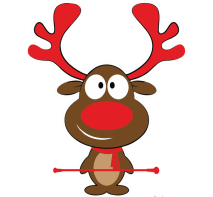 GROUP POM PON JUNIORS:GROUP POM PON SENIORS:SOLO POM PON JUNIORS:DUO-TRIO POM PON JUNIORS:MINI FORMATION POM PON JUNIORS:SOLO POM PON SENIORS:DUO-TRIO POM PON SENIORS: MINI FORMATION POM PON SENIORS:MINI FORMATION BATONFLAG JUNIORS:MINI FORMATION BATONFLAG SENIORS:SOLO TWIRLING CADETS:SOLO TWIRLING JUNIORS:SOLO TWIRLING SENIORS:DUO TWIRLING SENIORS: CHRISTMAS MINI FORMATION BATON CADETS:CHRISTMAS MINI FORMATION BATON JUNIORS:CHRISTMAS MINI FORMATION BATON SENIORS:CLASSIC POM PON CADETS:CLASSIC BATON CADETS:CLASSIC POM PON SENIORS:CHRISTMAS GROUP POM PON KIDS:CHRISTMAS GROUP POM PON KIDS:CHRISTMAS GROUP POM PON CADETS:CHRISTMAS GROUP POM PON SENIORS:CHRISTMAS GROUP BATON CADETS:CHRISTMAS GROUP BATON JUNIORS:CHRISTMAS GROUP BATON SENIORS: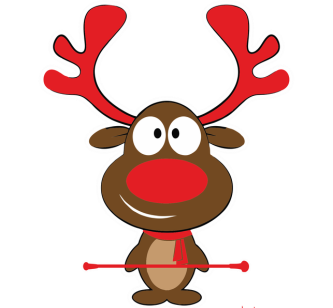 1CROPOPOVAČKE MAŽORETKINJEPopovačaSara Kundrata12CROVIROVITIČKE MAŽORETKINJEViroviticaLorena Erceg13CROUMAŠKE MAŽORETKINJEUmagLea Popović1CROKLOŠTRANSKE MAŽORETKINJEKloštar IvanićLorena Predrag, Helena Fugaš, Zara Starčević3CROVIROVITIČKE MAŽORETKINJEVirovitica6CROGAREŠNIČKE MAŽORETKINJEGarešnica6CROČAZMANSKE  MAŽORETKINJEČazma9SLOMAŽORETNO DRUŠTVO ŠENTJANŽ-„PIŠKE MIŠKE“ Šentjanž9CROPLESNI KLUB „A“ Sveta  Klara15CROMAŽORETKINJE VIVIVižinadaNoemiPaulović1HUNESTHÉE TÁNC SEZsámbokIzabellPapp1CROPLESNA UDRUGA BOLLYWOODVodiceMarija Zurak1CROZLATARSKE MAŽORETKINJEZlatarHana Delija1CROMAČANSKE MAŽORETKINJE „ALINA“MačeEma Sedak-Benčić, Ena Juriša2CROPLESNA UDRUGA BOLLYWOODVodiceMarija Zurak, Ela Čubrić2CROZLATARBISTRIČKE MAŽORETKINJEZlatar Bistrica5CROKLOŠTRANSKE MAŽORETKINJE 1Kloštar Ivanić5ITAASD MTS DOBERDOBDoberdo del Lago6CROPLESNA UDRUGA BOLLYWOODVodice4SLOMAŽORETNI IN TWIRLING KLUB BENEDIKTBenedikt6CROKLOŠTRANSKE MAŽORETKINJE 2Kloštar Ivanić5CROPOPOVAČKE MAŽORETKINJEPopovačaJan Hosu1CROGAREŠNIČKE MAŽORETKINJEGarešnicaNiko Žiher1CROBEDEKOVČANSKE MAŽORETKINJEBedekovčina7CROPETRINJSKE MAŽORETKINJEPetrinja5CROKLOŠTRANSKE MAŽORETKINJEKloštar Ivanić6SLOMAŽORETNO DRUŠTVO ŠENTJAŽSevnica7CROUMAŠKE MAŽORETKINJEUmag5CROPLESNI KLUB „A“Zagreb7CROUDRUGA MAŽORETKINJA OPĆINE DOMAŠINECDomašinec7CROKLOŠTRANSKE MAŽORETKINJEKloštar Ivanić7ITAASD MTS DOBERDOBDoberdo del Lago7HUNHARMONY DANCE TSESiófok5CROVELIKOGORIČKE MAŽORETKINJEVelika Gorica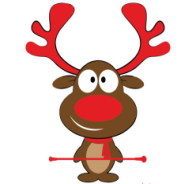 5CROPLESNI KLUB „A“ZagrebAsja Okić1SLOMAŽORETNO DRUŠTVO ŠENTJAŽSevnicaJulija Lamovšek1CROPETRINJSKE MAŽORETKINJEPetrinjaEma Ćosić1HUMISKOLCI MAJORETTE EGYUTTESMiskolcGréta Paár1CROMAČANSKE MAŽORETKINJE „ALINA“Mače Ivana Herceg1CROPLESNA UDRUGA BOLLYWOODVodiceEla Šipić, Iva Juričev2CROPLESNI KLUB „A“ZagrebAlma Okić, Paola Suljić, Antonia Pranjković3CROPETRINJSKE MAŽORETKINJEPetrinjaEma Ćosić, Nina Škrinjarić2SLOMAŽORETNO DRUŠTVO ŠENTJAŽSevnicaAnja Jereb, Lea Saje2CROPLESNI KLUB „A“ZagrebAsja Okić, Leonarda Trdić, Gabriela Trdić3HUNHARMONY DANCE TSESiófokVivienBelényesi1CROUMAŠKE MAŽORETKINJEUmagLara Živković1HUNESTHÉE TÁNC SEZsámbokFanniLesták1CROPLESNI KLUB „A“ZagrebAndrea Kočić1SLOMAŽORETNO DRUŠTVO ŠENTJAŽSevnicaNina Pejič1CROMAČANSKE MAŽORETKINJE „ALINA“MačeSabina Novosel1HUNESTHÉE TÁNC SEZsámbokVivienLukács1SLOTWIRLING KLUB ANINIH MAŽORETKSveta AnaTajdaPadovnik, Sara Majer, Lara Majer3HUNESTHÉE TÁNC SEZsámbokFanniLesták, VivienLukács2SLOMAŽORETNO DRUŠTVO ŠENTJAŽSevnicaKatarina Zupan, Nina Pejič2HUNHARMONY DANCE TSESiófokVivienBelényesi, Sára Hutvágner2CROPLESNI KLUB „A“ZagrebAndrea Kočić, Jelena Dražetić2CROUMAŠKE MAŽORETKINJEUmagLara Živković, Selma Hasani2HUNMISKOLIC MAJORETTE EGYUTTESMiskolcSzonja Czinege – Noémi Muszbek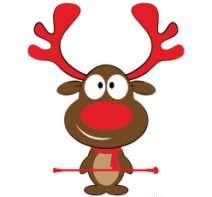 2HUNESTHÉE TÁNC SEZsámbokBudaváriBernadettFanni1HUMMISKOLCI MAJORETTE EGYUTTESMiskolcSzonja Czinege1CROZLATARSKE MAŽORETKINJEZlatar6CROPOPOVAČKE MAŽORETKINJEPopovača6CROGAREŠNIČKE MAŽORETKINJEGarešnica6CROGAREŠNIČKE MAŽORETKINJEGarešnica6CROPLESNI KLUB „A“Zagreb71.CROVELIKOGORIČKE  MAŽORETKINJEVelika Gorica5HUMISKOLCI MAJORETTE EGYUTTESMiskolcGréta Paár11CROMAČANSKE MAŽORETKINJE „ALINA“MačeSabina Novosel1CROUMAŠKE MAŽORETKINJEUmagTea Teodorović1HUNMISKOLCI MAJORETTE EGYUTTESMiskolcSzonja Czinege1HUNMISKOLCI MAJORETTE EGYUTTESMiskolcSzonja Czinege,Noémi Muszbek21CROVIROVITIČKE MAŽORETKINJEViroviticaIsa Pintar1CROSTUBIČKE MAŽORETKINJE SHELLYDonja StubicaAnja Štokan, Jana Bekina2CROGAREŠNIČKE MAŽORETKINJEGarešnica6CROVIROVITIČKE MAŽORETKINJEVirovitica6CROUMAŠKE MAŽORETKINJEUmagPetra Plecković1CROPLESNA UDRUGA BOLLYWOODVodiceMarija Kovilić1CROZLATARSKE MAŽORETKINJEZlatarHana Delija1CROMAŽORETKINJE VIVIVižinadaLamija Alda Horvat1CROUMAŠKE MAŽORETKINJEUmagMei Marin1CROMAČANSKE MAŽORETKINJE „ALINA“MačeEna Juriša1CROMAŽORETKINJE VIVIVižinadaKarla Chervatin1CROPLESNA UDRUGA BOLLYWOODVodiceMarija Zurak, Matea Juričev, Marija Kovilić3CROUDRUGA MAŽORETKINJA OPĆINE DOMAŠINECDomašinec2CROPETRINJSKE MAŽORETKINJEPetrinjaAleksandra Bunjan, Nina Cvjetković, Paola Majcek3CROMAŽORETKINJE VIVIVižinadaLamija Alda Horvat, Karla Chervatin, NoemiPaulović3CROMAŽORETKINJE MARTINČICEMartinska Ves5CROPLESNA UDRUGA BOLLYWOODVodice4CROBEDEKOVČANSKE MAŽORETKINJEBedekovčina4CROGAREŠNIČKE MAŽORETKINJEGarešnica5CROGAREŠNIČKE MAŽORETKINJEGarešnicaNiko Žiher1CROČAZMANSKE MAŽORTKINJEČazma10CROGAREŠNIČKE MAŽORETKINJEGarešnica12CROPLESNI KLUB „A“Zagreb21CROMAŽORETKINJE MARTINČICEMartinska Ves10CROPLESNI KLUB „A“ZagrebLana Stanilović1CROMAŽORETKINJE VIVIVižinadaNoemiRadojković1CROČAZMANSKE MAŽORTKINJEČazmaSelena Petrinjac1CROPETRINJSKE MAŽORETKINJEPetrinjaNina Škrinjarić1CROMAŽORETKINJE VIVIVižinadaAna Marija Horvat1CROUMAŠKE MAŽORETKINJEUmagNatalija Bulić1CROPETRINJSKE MAŽORETKINJEPetrinjaNina Škrinjarić, Lucija Pejaković2CROGAREŠNIČKE MAŽORETKINJEGarešnicaMarija Babić, Hana Čubela2CROPLESNI KLUB „A“ZagrebPatricia Hoblak, Antonia Pranjković, Anamaria Josipović3CROPLESNA UDRUGA BOLLYWOODVodiceLorena Štavlić, Bruna Jozanović2CROMAŽORETKINJE VIVIVižinadaAna Marija Horvat, Leona Koraca2CROUMAŠKE MAŽORETKINJEUmagNatalija Bulić, Ivana Marić2CROPLESNA UDRUGA BOLLYWOODVodiceEla Perkov, AbyJuričev-Mikulin2CROGAREŠNIČKE MAŽORETKINJEGarešnica6CROSTUBIČKE MAŽORETKINJE SHELLYDonja Stubica7SLOMAŽORETNO DRUŠTVO ŠENTJAŽSevnica7CROPLESNA UDRUGA BOLLYWOODVodice6CROPLESNI KLUB „A“ZagrebMatilda Ružić1CROČAZMANSKE MAŽORTKINJEČazmaMia Belak1CROVELIKOGORIČKE MAŽORETKINJEVelika GoricaLucija Bešlić, Izabela Zmesnik2HUNESTHÉE TÁNC SEZsámbokFanniLesták, Hajnalka Molnár2CROZLATARBISTRIČKE MAŽORETKINJEZlatar BistricaLaura Čehulić, Marcela Čehulić, Mirela Horvatić3HUNHARMONY DANCE TSESiófok6CROPLESNA UDRUGA BOLLYWOODVodice6CROZLATARSKE MAŽORETKINJEZlatar6CROKLOŠTRANSKE MAŽORETKINJEKloštar Ivanić6CROGAREŠNIČKE MAŽORETKINJEGarešnica6CROPLESNI KLUB „A“Zagreb7CROKLOŠTRANSKE MAŽORETKINJEKloštar Ivanić7CROPOPOVAČKE MAŽORETKINJEPopovača5CROVELIKGOORIČKE MAŽORETKINJEVelika Gorica5HUNESTHÉE TÁNC SEZsámbokIzabellPapp1CROUDRUGA MAŽORETKINJA OPĆINE DOMAŠINECDomašinec1CROKLOŠTRANSKE MAŽORETKINJEKloštar IvanićJana Bočkaj1CROUDRUGA MAŽORETKINJA OPĆINE DOMAŠINECDomašinec1CROMAČANSKE MAŽORETKINJE „ALINA“MačeSabina Novosel1CROUDRUGA MAŽORETKINJA OPĆINE DOMAŠINECDomašinec1CROUMAŠKE MAŽORETKINJEUmagSelma Hasani1CROPLESNI KLUB „A“ZagrebAndrea Kočić1HUNMISKOLCI MAJORETTE EGYUTTESMiskolcSzonja Czinege1HUNESTHÉE TÁNC SEZsámbokFanniLesták, Hajnalka Molnár21.CROUMAŠKE MAŽORETKINJE BUmag72-CROPLESNI KLUB „A“Zagreb73.CROUMAŠKE MAŽORETKINJE AUmag5CROČAZMANSKE MAŽORTKINJEČazma62.SLOTWIRLING KLUB ANINIH MAŽORETKSveta Ana4CROVELIKOGORIČKE MAŽORETKINJEVelika Gorica5POLBRANICKIE MAŻORETKI „KAPRYS“Branice15CROUDRUGA MAŽORETKINJA OPĆINE DOMAŠINECDomašinec12POLBRANICKIE MAŻORETKI „KAPRYS“Branice17CROČAZMANSKE MAŽORTKINJEČazma16CROVIROVITIČKE MAŽORETKINJEVirovitica10CROVELIKOGORIČKE MAŽORETKINJEVelika Gorica13CROMAŽORETKINJE MARTINČICEMartinska Ves11CROPOPOVAČKE MAŽORETKINJEPopovača8CROČAZMANSKE MAŽORTKINJEČazma18CROPETRINJSKE MAŽORETKINJEPetrinja15CROMAŽORETKINJE MARTINČICEMartinska Ves10SLOMAŽORETNI IN TWIRLING KLUB BENEDIKTBenedikt14CROČAZMANSKE MAŽORTKINJEČazma19SLOMAŽORETNO DRUŠTVO ŠENTJAŽSevnica9CROZLATARBISTRIČKE MAŽORETKINJEZlatar Bistrica22SLOTWIRLING KLUB ANINIH MAŽORETKSveta Ana8